ПАМЯТКА НА СЛУЧАЙ ВОЗНИКНОВЕНИЯ ХИМИЧЕСКОЙ ОПАСНОСТИ В РЕЗУЛЬТАТЕ ТЕРРОРИСТИЧЕСКОГО АКТА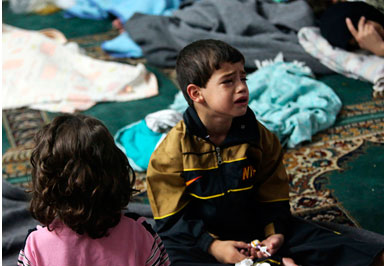 В результате террористического акта возможно применение слезоточивых и раздражающих веществ, опасных химических веществ, в том числе аварийно химически опасных веществ ингаляционного действия, которые: - имеют период скрытого действия (например, фосген - от 4 до 6 часов); - обладают кумулятивным действием, не вызывая никаких ощущений со стороны органов дыхания и глаз (окись углерода, пары металлической ртути). В течение всего периода скрытого действия поражённые могут не ощущать признаков отравления, чувствуют себя работоспособными и, продолжая оставаться в отравленной атмосфере, могут вдохнуть смертельные дозы. Некоторые вещества имеют специфический запах: - цианистый водород - запах горького миндаля; - фосген - запах прелого сена или гнилых яблок; - хлорацетофенон - запах цветущей черёмухи; - арсин - запах чеснока. Признаки отравления от применения опасных химических веществ: - появление посторонних специфических запахов в помещении; - жжение, резь в глазах, слезотечение, учащение дыхания, мучительный кашель и боль в груди; - непроизвольное смыкание век, чихание, насморк (иногда с кровью); - расширение зрачков; - першение и жжение в носоглотке, позывы к кашлю; - жжение и боль в горле при глотании; - болезненное жжение во рту, носоглотке, в верхних дыхательных путях; - головокружение, головная боль, общая слабость, озноб, сопровождаемые тошнотой и рвотой; - синюшность кожи лица, оглушённое состояние, затемнение сознания; - возникновение удушья; - потеря сознания. Основные мероприятия по защите: - эвакуация из зоны заражения; - оказание первой, экстренной, медицинской помощи пострадавшим. Эвакуацию следует осуществлять путём выхода в безопасный район (от места, где произошёл террористический акт на расстояние не менее 1 км.). Первая помощь пострадавшим до их эвакуации в лечебные учреждения оказывается после выхода из зоны химического заражения. При появлении посторонних специфических запахов: - прекратить все виды деятельности; - выйти из зоны химического заражения на свежий воздух, вывести пострадавших; - обильно промыть глаза и лицо чистой водой; - оказать пострадавшим первую помощь, а в экстренных случаях - скорую специализированную, медицинскую помощь. - при невозможности вернуться в помещение, прибыть в пункт временного размещения (ближайшая школа). 